Votre interlocuteur : 	Alexandra TAREL 	 Tél : 04 77 92 83 72 	Mail : a.tarel@elobs.fr	Saint Etienne, le 13 septembre 2021Objet : Accompagnement à la vie associativePJ : Support offre de serviceMadame, Monsieur,Votre commune compte une ou plusieurs associations qui éprouvent des difficultés financières, sociales, ou de gouvernance aggravée par la pandémie. Nous pouvons les aider.En effet Emplois Loire Observatoire (ELO) au service de l’emploi depuis plus de 30 ans sur le département de la Loire a fait le choix en 2021, d’élargir sa gamme d’expertise en proposant une offre de services aux associations employeurs et non employeurs.Notre rôle est de conseiller puis d’accompagner les bénévoles et porteurs de projet dans leurs démarches par un accès gratuit aux informations indispensables à la vie associative.Au travers également, d’ateliers et de séances d’informations collectives financés par le conseil régional sur votre commune (présentiel ou distanciel), nous répondrons aux problématiques et aux besoins de vos associations. En complément, nous leur offrons la possibilité d’être accompagnées de façon personnalisée et en toute confidentialité lors de permanences de proximité. Nous vous proposons de vous rencontrer afin de vous présenter plus en détails cette offre et d’échanger sur un éventuel partenariat à construire ensemble.  Dans l’attente, nous prions, Madame, Monsieur, d’agréer l’assurance de nos sincères salutations.					Christophe BALTZ 			Directeur 	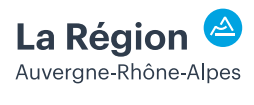 